Паспорт дебатного клуба «Әділет»Школы-лицей №17 . города БалхашРуководитель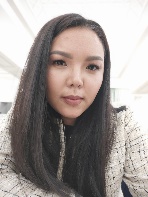 Муканова Динара ЖайнатовнаДата рождения: 27.06.1988Стаж: 2 годаОбразование: Высшее,КарГУ им.Е.А.Букетова, филолог казахского языка Награды: - Дата открытия клуба2020 годАдресг.Балхаш, Жидебай батыр 13Язык обученияРусский Всего обучающихся30Достижения2 место в Городском дебатном турнире посвещенное 30 летию РКЛучший спикер (Овчинникова Ксения) на основе областного проекта «Сарыарқа саңлағы» посв. 30 летию РК